Name: Label the diagram with the names of the parts of the excretory system. 1. 	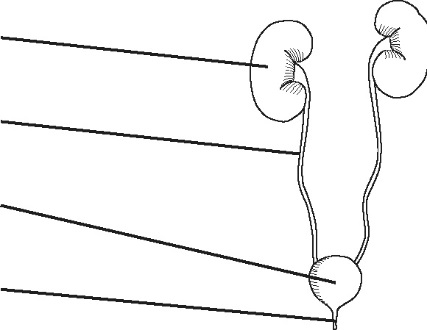 \2. 	3. 	4. 	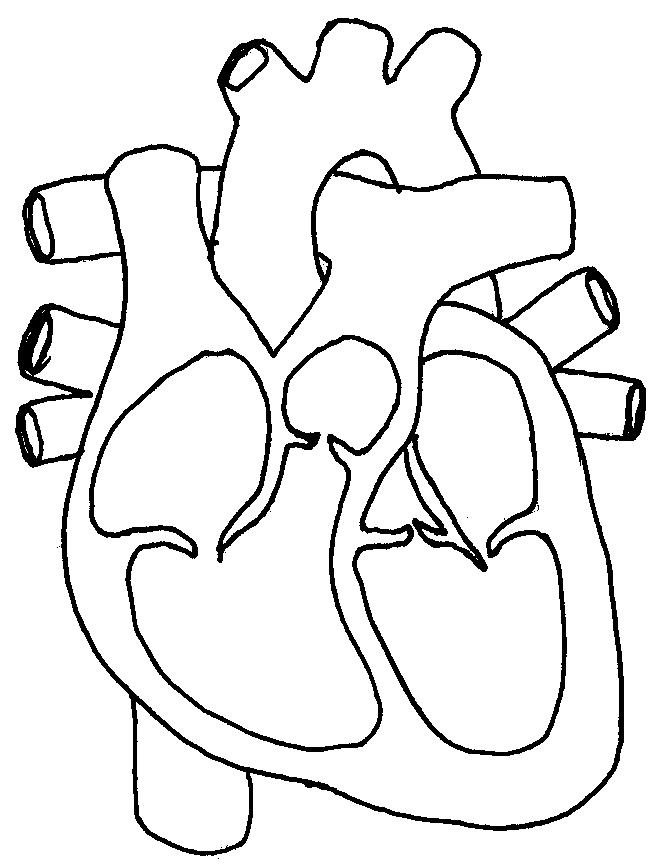 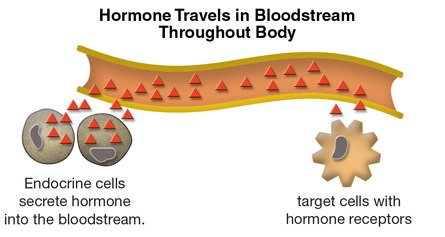 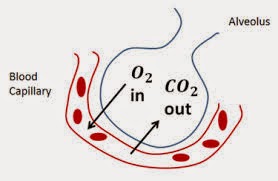 